International Accreditation Council for Business Education (IACBE)European Regional Assembly ConferenceOctober, 10, 11, 12, 2018Venue: Radosson Blu Hotel, Gdansk, Dlugi Targ 19Call for Proposals & Submission FormDeadline for Submissions: July 15, 2018Theme: New Tech Revolution and its Impact on Higher EducationTheme:This Call for Proposals seeks contributors who are interested in conducting presentations, or workshops that match the conference theme. Preference will be given to submissions that appeal to the target audience of our attendees and offer practicable solutions, idea-sharing or approaches.  Submissions that are not strictly concerned with the area of the future of business education but also those which enhance the knowledge base of our constituents, will be considered as well.Submissions that are received by the deadline of July 15th will be peer-reviewed immediately and selectees will be notified of the acceptance decision.  Submissions received after the deadline will also be reviewed and accepted on a rolling basis depending upon both applicability and availability.  Title of Session: Please provide the title for your session as you would like it to appear in the conference program.Type of Session:Please briefly identify the type of session that you are proposing and a short abstract. Please plan to present for approximately 20 minutes and to allow 10 minutes for questions and answers from the audience.Names of Submitters and Primary Contact: Include full names and titles of each submitter as you would like them to appear on the program.  Identify the primary contact and include the following information for this individual as well as for each of the other submitters as applicable.Institution(s): E-mail Address(es):Telephone:All proposals and CVs/Résumés of presenters must be submitted via email and must be received by July 15, 2018.  Please email your proposal to:  iacbe@wsb.gda.pl. A rolling acceptance process will allow a quick decision on the submitted abstract proposal. Note:  All presenters must be registered for the conference. Proposals submitted after the deadline will be considered on a space-available basis only.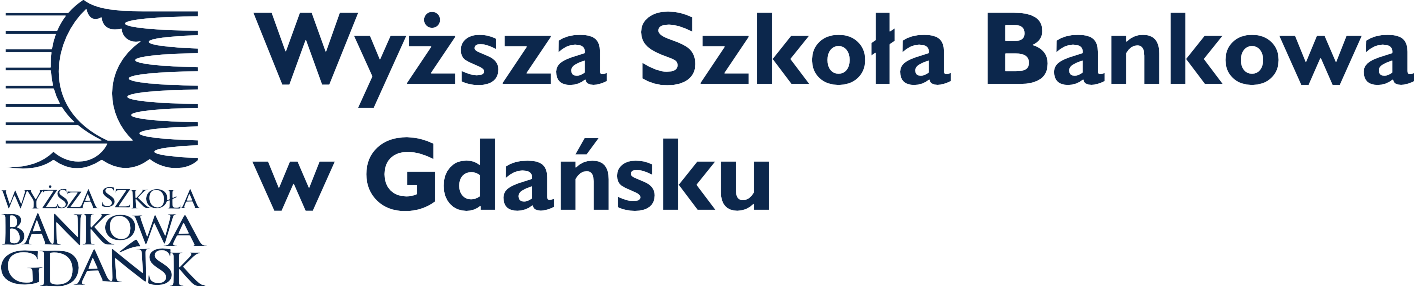 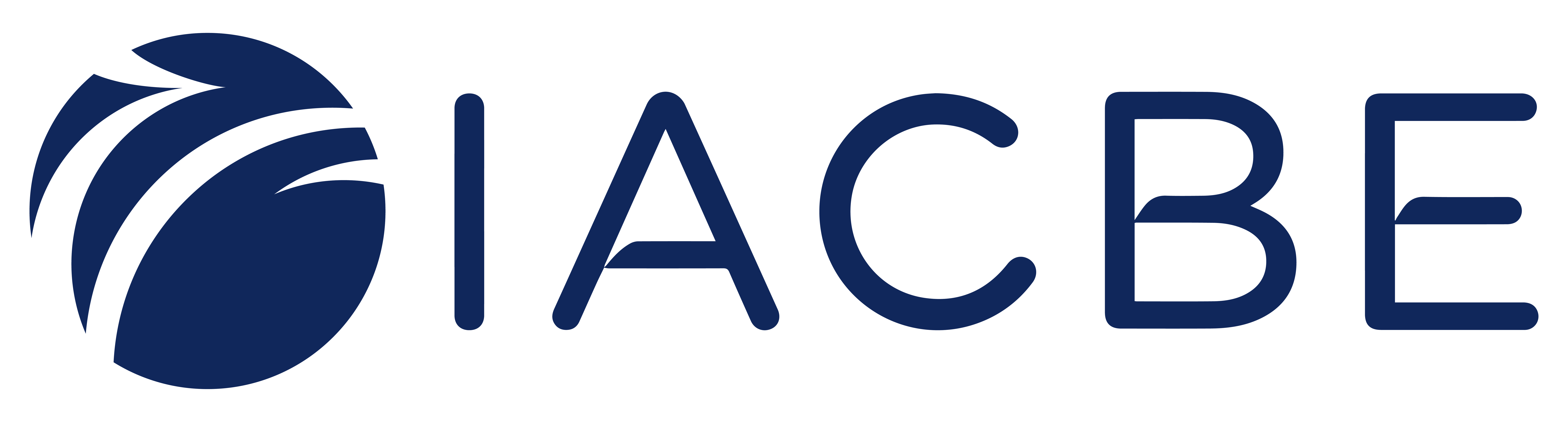 